出口正式報關檢核表　   TO 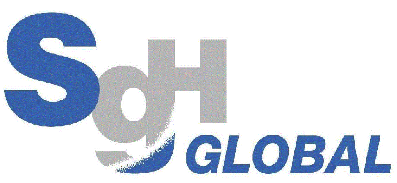 親愛的客戶︰為了加快您貨物的通關速度與報單繕打確實請配合詳填以下列報關資料，如有報關相關問題請洽報關部門0800-888-955,02-85211173快遞報關分機:261 蔡小姐  重貨快遞(AAX)分機:265 蘇小姐*****岀貨前,請檢附以下文件預先EMAIL至courier@sgh-global.com 並隨貨附上相關報關文件(1份正本)出口報關檢核表INVOICE & PACKING LIST (請蓋上公司大小章與發票章)個案委任書(請蓋上公司大小章與發票章)其他 請依個別報單要求加附文件(請蓋上公司大小章與發票章)基本資料:務必填寫客戶編號/名稱:                    報單賣方統一編號:                   聯絡人:                           電話:                              提單單號:                         報單金額/幣別:                     託運類別:非常重要□快遞報關   □AAX報關(限 以上的貨物)   □空運     □海運快遞                                報單型式: 務必填寫***G3 81 請加傳真原進口報單(或進貨發票)+具結書***G3  請務必提供型號及序號於INVOICE***G5 96/G3 92 請先傳真押款單據,待調出進口報單再通知提貨***復運出口貨物必須加附具結書,需要退押款貨品除外***含軟體請附授權書或切結書***需作副報單請提示聯別並附上相關文件第三聯___第四聯___第五聯___***若有分報關與隨機文件請務必傳真文件上備註清楚並隨貨請附上正本文件   *請勾選*    統計方式國貨(G 5)國貨(G 5)國貨(G 5)洋貨(G 3)洋貨(G 3)洋貨(G 3)保稅貨(B9.D5.B8       )保稅貨(B9.D5.B8       )   *請勾選*    統計方式02開發票報稅02開發票報稅81轉售81轉售監管編號   *請勾選*    統計方式04樣品04樣品82退回不再進口82退回不再進口保稅廠統編   *請勾選*    統計方式96需退押款96需退押款維修再進口維修再進口保出字號   *請勾選*    統計方式其他92需退押款92需退押款02開發票報稅   *請勾選*    統計方式其他其他04樣品   *請勾選*    統計方式其他其他其他商標無有請提示或傳真圖樣請提示或傳真圖樣請提示或傳真圖樣請提示或傳真圖樣貨物中文品名(相關稅則):貨物中文品名(相關稅則):貨物中文品名(相關稅則):貨物中文品名(相關稅則):貨物中文品名(相關稅則):貨物中文品名(相關稅則):貨物中文品名(相關稅則):貨物中文品名(相關稅則):貨物中文品名(相關稅則):貿易條件：□FOB   □C&F  □CIF貿易條件：□FOB   □C&F  □CIF貿易條件：□FOB   □C&F  □CIF貿易條件：□FOB   □C&F  □CIF貿易條件：□FOB   □C&F  □CIF貿易條件：□FOB   □C&F  □CIF貿易條件：□FOB   □C&F  □CIF貿易條件：□FOB   □C&F  □CIF貿易條件：□FOB   □C&F  □CIF其他備註事項其他備註事項